DESAFIOS PARA  HACER EN CASA ESTOS 15 DIAS Trotar en el lugar .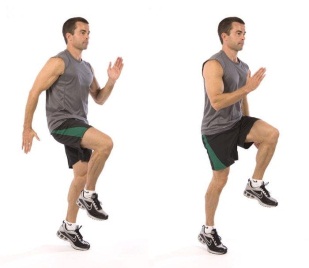 Saltar con 2 pies juntos.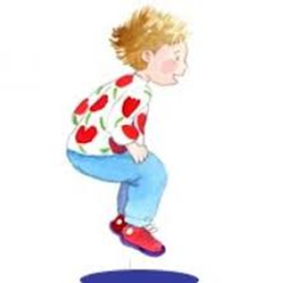 Abdominales cortos 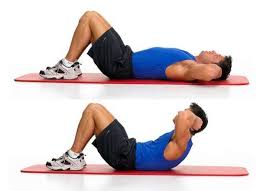 Flexión de brazo con rodillas apoyadas.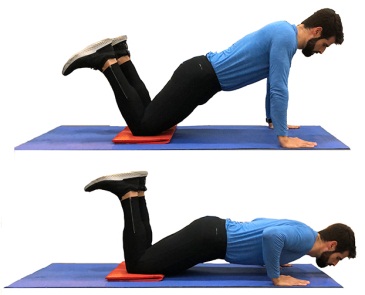 Plancha en la cama o colchoneta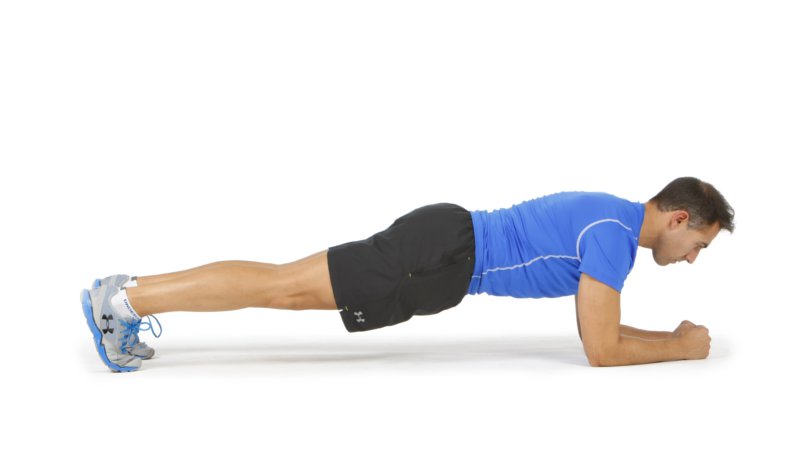 Anoto cuanto tiempo fui haciendo por día, siempre cuidando mi cuerpo. Leo reglamento de básquet.y anoto lo que es importante para mí, del deporte en la bitácora de educación física .  LINK PARA BAJAR REGLAMENTO http://conadeb.conade.gob.mx/Documentos/Publicaciones/Baloncesto.pdf